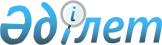 Солтүстік Қазақстан облысы Уәлиханов ауданы әкімдігінің 2019 жылғы 27 наурыздағы № 57 "Пробация қызметінің есебінде тұрған адамдарды жұмысқа орналастыру үшін жұмыс орындарына квота белгілеу туралы" қаулысына өзгеріс енгізу туралы
					
			Күшін жойған
			
			
		
					Солтүстік Қазақстан облысы Уәлиханов ауданы әкімдігінің 2019 жылғы 18 желтоқсандағы № 283 қаулысы. Солтүстік Қазақстан облысының Әділет департаментінде 2019 жылғы 19 желтоқсанда № 5738 болып тіркелді. Күші жойылды - Солтүстік Қазақстан облысы Уәлиханов ауданы әкімдігінің 2021 жылғы 18 наурыздағы № 51 қаулысымен
      Ескерту. Күші жойылды - Солтүстік Қазақстан облысы Уәлиханов ауданы әкімдігінің 18.03.2021 № 51 (алғашқы ресми жарияланған күнінен кейін күнтізбелік он күн өткен соң қолданысқа енгізіледі) қаулысымен.
      Қазақстан Республикасының 2016 жылғы 6 сәуірдегі "Халықты жұмыспен қамту туралы" Заңының 9-бабы 7) тармақшасына, Қазақстан Республикасының 2001 жылғы 23 қаңтардағы "Қазақстан Республикасындағы жергілікті мемлекеттік басқару және өзін-өзі басқару туралы" Заңының 31-бабы 2-тармағына, Қазақстан Республикасының 2016 жылғы 6 сәуірдегі "Құқықтық актілер туралы" Заңының 26-бабына сәйкес, Солтүстік Қазақстан облысы Уәлиханов ауданының әкiмдiгi ҚАУЛЫ ЕТЕДІ:
      1. Солтүстік Қазақстан облысы Уәлиханов ауданы әкімдігінің "Пробация қызметінің есебінде тұрған адамдарды жұмысқа орналастыру үшін жұмыс орындарына квота белгілеу туралы" 2019 жылғы 27 наурыздағы №57 қаулысына (2019 жылғы 5 сәуірде Қазақстан Республикасы нормативтік құқықтық актілерінің электрондық түрдегі эталондық бақылау банкінде жарияланған, нормативтік құқықтық актілерді мемлекеттік тіркеу тізілімінде №5276 болып тіркелген) келесі өзгеріс енгізілсін:
      көрсетілген қаулының қосымшасы осы қаулының қосымшасына сәйкес жаңа редакцияда жазылсын.
      2. Осы қаулының орындалуын бақылау Солтүстік Қазақстан облысы Уәлиханов ауданы әкімінің жетекшілік ететін орынбасарына жүктелсін.
      3. Осы қаулы оның алғашқы ресми жарияланған күнінен кейін күнтізбелік он күн өткен соң қолданысқа енгізіледі. Пробация қызметінің есебінде тұрған адамдарды жұмысқа орналастыру үшін жұмыс орындарына квота
					© 2012. Қазақстан Республикасы Әділет министрлігінің «Қазақстан Республикасының Заңнама және құқықтық ақпарат институты» ШЖҚ РМК
				
      Уәлиханов ауданының әкімі 

М. Оспанов
Солтүстік Қазақстан облысы Уәлиханов ауданы әкімдігінің 2019 жылғы 18 желтоқсандағы № 283 қаулысына қосымшаСолтүстік Қазақстан облысы Уәлиханов ауданы әкімдігінің 2019 жылғы 27 наурыз № 57 қаулысына қосымша
Ұйымның атауы
Жұмыс орындарының саны
Квота пайызы
Белгіленген квотаға сәйкес жұмыс орындарының саны (адам)
"Қзылту ұн үктіру комбинаты" жауапкершілігі шектеулі серіктестігі
167
1%
2